2e temps fort avec les familles :appel décisif et scrutinCadre Ce temps fort est proposé entre janvier et février.Il dure environ 2h (avec un temps de convivialité).Il se déroule dans une salle paroissiale.Visée catéchétique Découvrir la miséricorde de Dieu envers tous les hommes.Reconnaître Jésus comme celui qui accomplit la promesse de Dieu dans l’appel qu’il lance à Zachée et à nous-mêmes : parcourir le chemin qui passe de la mort à la vie (Lc 19, 1-10).Aider les enfants à se décider à lutter contre le mal, sûrs que la force aimante de Dieu les accompagne.Préparer les enfants à vivre la prochaine étape vers le baptême : l’appel décisif et le scrutin.Matériel Mettre en valeur une Bible, une belle croix ou une icône.Préparer les images pour le récit de Zachée (textes et diaporama sur notre site).Préparer le disque de Zachée (sur notre site) avec les mots-clés au format A3.Installer un beamer pour la vidéo de Théobule : « Zachée perché sur son arbre » (sur notre site).Imprimer les feuilles de méditation et de relecture de vie (sur notre site).Imprimer les paroles des chants.Imprimer les trois prières de demande pour la célébration.En famille, à la maisonCompléter la feuille de méditation et de relecture de vie à la lumière du récit de Zachée.DéroulementAccueil (5’)Accueillir les familles.Prendre le chant « Zachée, descends de ton arbre », ou un autre chant.Relire brièvement la célébration de l’entrée en catéchuménat :Expliquer que le catéchumène, en grec, désigne « celui qui est enseigné et en qui résonne la Parole de Dieu ».On peut aussi évoquer le moment où, au cours de la célébration, les enfants ont reçu le livre des Évangiles et où le prêtre a dit : « Voici le livre des Évangiles : qu’il devienne pour toi parole de vie. ».Aujourd’hui, nous allons nous mettre à l’écoute d’un nouveau récit d’évangile : l’histoire d’un homme qui a cherché Dieu et qui s’appelait Zachée. Écoute de la Parole de Dieu (30’)Donner quelques repères pour permettre aux familles de situer le récit, par exemple :Ce récit est dans l’évangile de Luc (montrer dans la Bible). L’évangile de Luc a été écrit 50 ou 60 ans après les événements de la mort et de la résurrection de Jésus. Il proclame la tendresse et la miséricorde de Dieu : le fait que Dieu pardonne à tous et tout le temps, même aux ennemis, est désigné par le mot « miséricorde ».La rencontre avec Zachée se passe lorsque Jésus traverse Jéricho. C’est une ville prospère et peuplée, appelée « ville des palmiers » ou encore « ville de la nuit ». C’est la ville symbolique du passage vers la Terre promise (cf. Jos, 1-24). Jésus lui aussi traverse Jéricho et va vers Jérusalem, ville où il va effectuer une grande traversée, celle de la vie à la mort, de la mort à la résurrection.Raconter le récit de Zachée en Luc 19, 1-10, une première fois sans support, puis avec l’aide des images (voir le diaporama sur notre site).Montrer l’image aux enfants, laisser un temps de silence d’observation, faire exprimer aux enfants ce que l’on voit, puis raconter une deuxième fois avec l’aide des images.Il est aussi possible de visionner la vidéo de Théobule : « Zachée perché sur son arbre » (sur notre site).Interroger les enfants, par exemple :Qui est Zachée ?Son nom signifie : pur, innocent.Pourquoi est-il riche ?C’est un publicain, c’est-à-dire un homme qui collecte les impôts pour les occupants romains. Zachée, malgré sa richesse, est à l’écart, isolé, jugé pécheur par la foule puisqu’il collabore avec l’occupant. La foule l’empêche de voir Jésus.Que fait Jésus ?Il a l’initiative de regarder et d’appeler Zachée. Il reçoit le désir de Zachée et devance son attente.Que fait Zachée ?Il se met au service des autres. Quant Jésus apparaît, quelque chose transforme Zachée.Qu’est-ce qu’un sycomore ?C’est un arbre de la famille des figuiers, au tronc peu élevé et à l’envergure large. Dans la Bible, il représente la Loi de Dieu, la Torah.Réflexion et partage (20’)À l’aide du disque de Zachée, se questionner pour donner du sens au récit et débattre d’une ou de plusieurs questions soulevées par l’un des mots-clés :1e étape : chaque famille choisit un mot-clé parmi ceux présentés à côté du disque : « Quitter », « Annoncer », « Promesse », « Croire/chercher Dieu », « Appel », « Demeurer ».2e étape : chaque famille cherche la correspondance entre le mot-clé et les images du disque, elle fait tourner le disque pour que la case se place au mot-clé choisi. Il peut y avoir plusieurs solutions possibles. Il suffit de justifier son rapprochement : dire ce qui est pareil ou différent, et pourquoi.L’animateur aide en posant des questions, par exemple à l’aide des repères suivants :Conclure l’échange :Nous avons réfléchi autour de mot-clés : « Quitter », « Annoncer », « Promesse », « Croire/chercher Dieu », « Appel », « Demeurer ».Nous avons vu que ces mots étaient importants pour Zachée, un croyant, un chercheur de Dieu, qui a été appelé à quitter des choses matérielles, a fait confiance en la promesse, a accepté que Jésus demeure chez lui.Intériorisation (20’)Faire le rapprochement entre le récit de Zachée et sa propre vie, par exemple :Rappeler que Dieu est tendresse et miséricorde. La miséricorde est le fait que Dieu pardonne à tous et tout le temps, même aux ennemis.Nous avons vu que Jésus s’est intéressé à Zachée, l’exclu, celui qui est considéré comme pécheur (c’est-à-dire celui qui fait le mal aux yeux de Dieu). Le péché est d’abord dans le cœur. Le pécheur est comme esclave de son péché. Jésus ne vient pas le condamner, mais le libérer.Remettre à chaque famille une feuille de méditation et de relecture de vie à la lumière de ce récit.Reprendre une à une les phrases du disque de Zachée. Laisser le temps de la réflexion personnelle. Inviter chaque famille à remplir une ou deux cases vierges de son choix. Reprendre le chant « Zachée, descends de ton arbre », ou un autre chant.Célébration (25’)Faire asseoir les enfants devant la croix ou l’icône, sans se gêner les uns les autres. Choisir parmi les adultes trois personnes qui liront les prières de demande.Reprendre ce qui a été développé précédemment :Il faut de la force, parfois, pour renoncer à faire ce qui est mal et choisir une autre voie.C’est comme une lutte, un combat. On ne peut le mener seul.Dieu nous aide à prendre les bonnes décisions.Poser sur une table une coupelle remplie d’huile sans préciser ce que c’est (les enfants peuvent toucher pour deviner) :Expliquer que, dans l’Antiquité, les lutteurs se frictionnaient d’huile pour ne pas donner prise à leurs adversaires.Lors de la prochaine étape vers le baptême, le prêtre leur fera une onction d’huile pour signifier que Jésus leur donne la force de lutter contre le mal sans lui laisser de prise.Se mettre en présence du Seigneur en faisant un beau signe de la croix.Inviter les adultes désignés à lire les prières de demande :1er adulte :	« Seigneur, tu nous aimes, tu l’as montré tant de fois,	mais nous avons du mal à le reconnaître.	Aide-nous ! »Temps de silence2e adulte :	« Seigneur, quand nous sommes dans le désert ou dans la tristesse,	nous pensons que tu nous abandonnes.	Toi, tu es là ! Donne-nous de le voir ! »Temps de silence3e adulte :	« Seigneur, notre égoïsme nous conduit parfois à garder	ce que nous avons pour nous, comme Zachée.	Ouvre notre cœur et apprends-nous à penser aux autres ! »Temps de silencePrier ensemble le « Notre Père » en ouvrant les mains.À la fin de la prière, reprendre la dernière phrase : « Ne nous laisse pas entrer en tentation, mais délivre-nous du mal » et laisser un temps de silence.Conclure :	« Seigneur, tu nous aimes d’un amour qui dépasse ce que nous pouvons imaginer.	Tu as fait de nous les amis de Jésus.	Mets dans nos cœurs le désir de le suivre et d’aimer à notre tour.	Nous te le demandons par ce même Fils, Jésus notre Seigneur.	Au nom du Père, du Fils, et du Saint-Esprit. Amen. »Temps de convivialité (30’)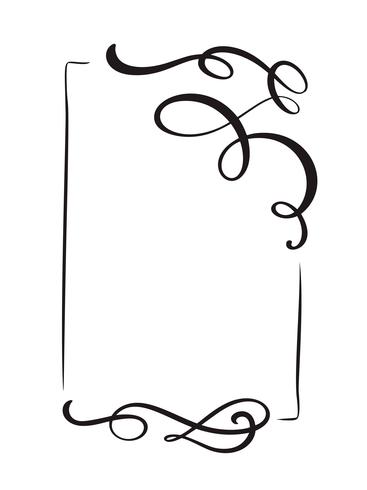 Mots/clésCases ZachéeQuestions pour aller vers le sens QuitterZachée quitte son ancienne vie(Lc 19,8)Est-ce que tu dois parfois quitter des choses	ou des personnes ?Est-ce facile de quitter ?Qu’est-ce que Dieu te demande de quitter ?AnnoncerJésus annonce à Zachée :« Aujourd’hui le salut est entrédans cette maison »(Lc 19, 9)Ces annonces sont-elles importantes ?Le salut, c’est être sauvé :	Zachée est-il sauvé ? de quoi ?PromesseJésus annonce à Zachéequ’il est fils d’Abraham (Lc 19, 9)La promesse faite par Dieuest accomplie.Fais-tu des promesses ?Qui te fait des promesses ?Une promesse se réalise-t-elle toujours ?Quelle est la promesse que Dieu te fait ?Croire/chercher DieuZachée cherche à voir Jésus(Lc 19,3)Est-ce que tu cherches Dieu ?Comment chercher Dieu ? pourquoi ?Qu’est-ce qu’un croyant ? est-ce facile ?Est-ce que croire et savoir, c’est pareil ?AppelJésus appelle Zachée(Lc 19,5)Pourquoi dit-on dans la Bible	que Dieu appelle ?Dieu appelle-t-il aujourd’hui ? Comment ?Entend-on avec nos oreilles ?DemeurerJésus s’invite et veutdemeurer chez Zachée(Lc 19,5)Que veut dire « demeurer » ?Est-ce facile d’inviter quelqu’un	à demeurer chez soi ?Est-ce que Dieu peut demeurer en l’homme ?